Конспект занятия по дополнительному образованию в кружке «Умелые ручки» с детьми 6-7 лет.Тема: «Куколка  Осень»Цель: Развитие творческих способностей детей при работе с бросовым материаломЗадачи:Создать условия для детей к самостоятельному поиску оригинального способа  создания поделки из многообразия материала.Учить детей находить средства выразительности для создания образа осени.Продолжать развивать у детей образное мышление, творческое воображение, эмоциональную отзывчивость.Воспитывать самостоятельность, аккуратность в работе.Оборудование и материал:Колокольчик, сухие и свежие листья, бумажные салфетки (красного, жёлтого, оранжевого, зелёного) цветов, сухие палочки (веточки), проволока, заготовки квадратов (для головы) 5❌5 см., шерстяные нитки (для волос), бисер (крупный и мелкий), деревянные прищепки, клей карандаш, цветные кляксы (красного, жёлтого, оранжевого, зелёного) цветов, цветные карандаши, фоновая музыка.ХодВводная частьВоспитатель и дети стоят на коврике в кругу звенит колокольчиком: 
- Мой звоночек звенит, заливается.
И ребята вокруг собираются
Собрались все дети вкруг
Ты мой друг и я твой друг.
Вместе за руки возьмемся
И друг другу улыбнёмся.
(закройте глазки 1,2,3 – волшебство скорей приди!!!)Дети открывают глаза и видят на полу цветные кляксыВоспитатель- Ребята, как вы думаете что это? Ответы детей-Кто разлил эти краски? Посмотрите и скажите, какого они цвета? Где ещё можно встретить такие цвета?Ответы детейРебята, кто мне может сказать, какое сейчас время года?Ответы детей- Ребята, послушайте моё стихотворение про Осень.Осень кисточку достала,
Всё вокруг разрисовала!
На цвета сменила моду,
Разукрасила Природу:
У берёзок, у сестричек —
Ленты жёлтые в косичках.
В красный шарф одеты клёны.
В пёстрых платьицах газоны.
На рябине украшенье —
Алых ягод ожерелье.
Обновляя всем наряды,
Осень ходит с нами рядом.- Давайте посмотрим, как художники в своих картинах изображают осень. Рассмотрите их внимательно, вся ли осень одинакова?Ответы детей-Кто мне может сказать сколько осенних месяцев? Ответы детей - Их три: сентябрь, октябрь, ноябрь. Как называют люди осень в сентябре - осень ранняя, в октябре - осень золотая, а в ноябре - поздняя. Как вы думаете, на каком рисунке ранняя осень, а на каком - поздняя? Почему именно так назвали эти состояния природы?-Что бывает ранней осенью?-Чем отличается поздняя осень?Ответы детей Проходите за столы и садитесь каждый на свой стул. - Я вам сегодня предлагаю сделать куколку «Осень», а какая она у вас будет, вы выберете сами. У кого - то осень будет яркая, красочная, весёлая, а у кого – то поздняя, грустная. Ребята,  посмотрите на свои рабочие места и скажите, что лежит у вас на столе? Ответы детей (перечисляют бросовый материал)Воспитатель - Ребята, давайте поиграем и разогреем наши ручки - Для того чтобы сделать куколку:Вам нужно подумать и выбрать из чего вы будете делать наряд?          Ответы детейЗатем выбираем из чего будут сделаны ручки и ножки у куколки. Посмотрите и выберите. Мы можем сделать ручки и ножки из проволоки или сухих веточек или из палочки – шпажки.Одеваем наряд на ножки и закрепляем деревянной прищепкой. - Куколка почти готова, но что ей не хватает? Ответы детей  Кто мне может сказать, из чего можно сделать голову кукле? Ответы детей. Выстригаем из квадратов круг или овал – это будет голова у куклы.Затем нужно сделать волосы. Подумайте и скажите, из чего можно сделать кукле волосы? Ответы детей.Можно украсить наряд у куклы.- Куколка готова. А теперь вы можете придумать имя для своей куколки.Ребята, вам понравилось мастерить своими руками? Что вам было трудно? Что понравилось больше всего?Физкультминутка«Ветер дует нам в лицо»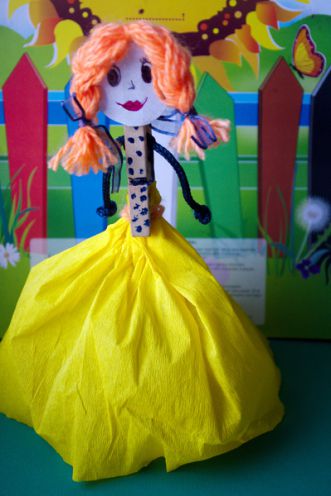 